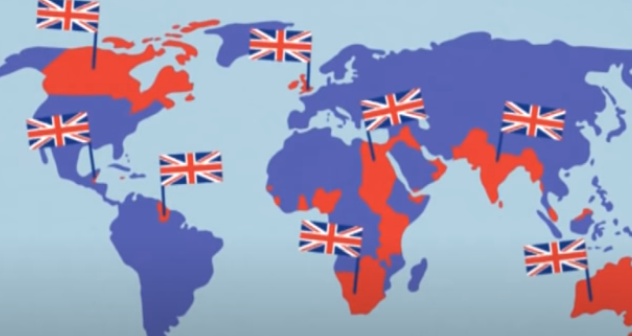 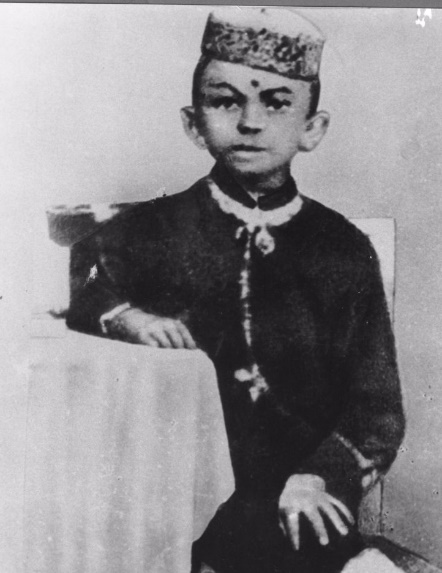 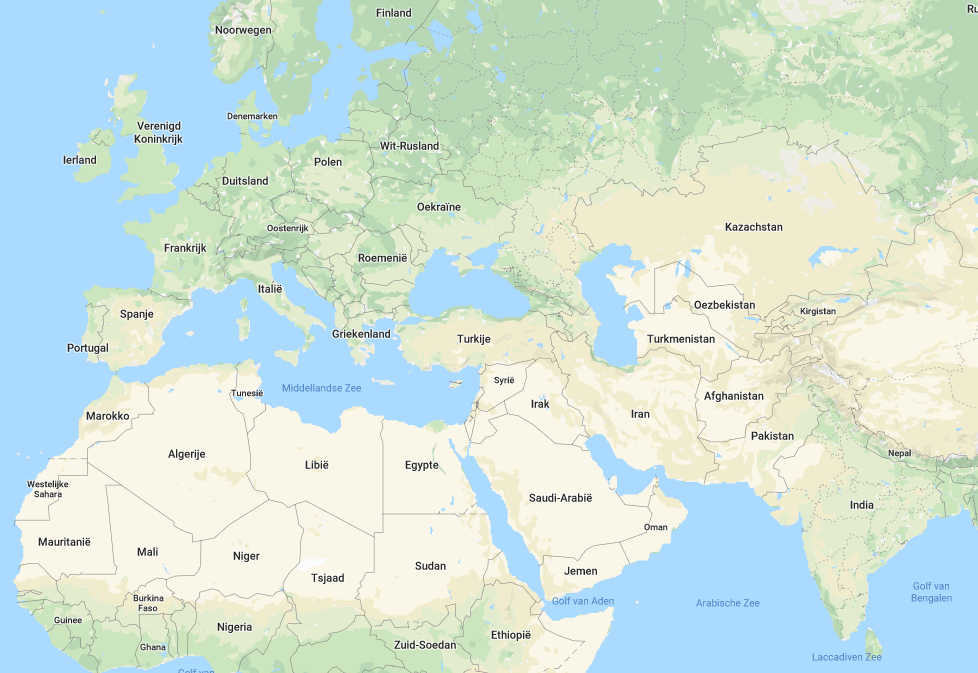 Bekende uitspraak Mahatma GandhiVertaling uitspraak: Jij moet de verandering zijn die je in de wereld wilt zien. Mohandas Karamchand Gandhi werd geboren op 2 oktober 1869 in Porbandar, aan de Westkust van India. 
Hij was het 4de en jongste kind van zijn ouders. Hij was hindoe en behoorde tot de 3de kaste (een groep mensen die gelijk zijn). 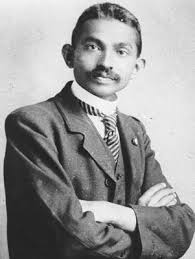 In 1888 vertrok Gandhi per schip naar Engeland om rechten te studeren, hij was toen 19 jaar. In 1891 studeerde hij af en werd hij advocaat. Gandhi was nu 22 jaar. Hij miste zijn familie en gezin en keerde terug naar India. Gandhi heeft hier 2 jaar als advocaat gewerkt. In 1893 kreeg hij een aanbod om voor een jaar voor een rijke Indiase zakenman in Zuid-Afrika te werken. Hij bleef daar 21 jaar. In Zuid-Afrika waren blanken de baas. Zwarten en Indiërs werden als minderwaardig beschouwd en hadden bijna geen rechten. Veel Indiërs werden gebruikt als slaaf op suikerrietplantages. Gandhi accepteerde deze vernederende situatie niet en werd leider van de Indiase gemeenschap van Zuid-Afrika. Hij riep de mensen op om zich op een vreedzame manier te verzetten. Toen Gandhi in 1915 met zijn gezin in India terugkeerde, hadden de mensen al veel gehoord over zijn strijd tegen ongelijkheid. Veel mensen stonden hem op de kade in Bombay enthousiast op te wachten. Net zoals in Zuid-Afrika bleef Gandhi zich inzetten tegen ongelijkheid, geweld en armoede. Voortdurend voerde hij acties. Hij ging bijvoorbeeld in hongerstaking. Gandhi werd ook regelmatig opgepakt. In 1921 roept hij de mensen op om zelf garen te spinnen, stof te weven en kleding te maken. Door zelf kleding te maken, werden de Indiërs minder afhankelijk van de Britten. Eind 1921 werd Gandhi voorzitter van het Indian National Congres. Een organisatie die strijdde voor de onafhankelijkheid van India. In deze jaren kreeg hij ook de eretitel Mahatma, wat ‘grote ziel’ wil zeggen.  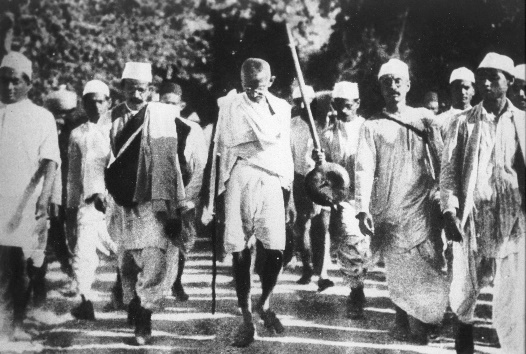 In 1930 werd de grootste actie opgezet om te protesteren tegen de Britten. Indiërs moeten nu voor hun eigen grondstoffen, waaronder zout betalen. Gandhi spoort iedereen aan om tot het ‘illegaal’ verkrijgen van zout. Hij wil een zogenaamde Zoutmars lopen naar Dandi, aan de kust, om daar illegaal zout te maken. Duizenden volgelingen stapten meer dan 400 kilometer mee met Gandhi naar de oceaan om daar zelf zout te winnen. De tocht duurden 24 dagen. In 1945 kreeg Engeland een Labourregering aan de macht. Deze regering was voorstander voor een onafhankelijk India. 
Ondertussen in India maakten veel mensen ruzie over wie de nieuwe regering van het onafhankelijke India zou worden. 
De moslims in India wilden een aparte moslimstaat. Er ontstond geweld tussen de hindoes en de moslims. Gandhi vond dit nieuws verschrikkelijk. Hij heeft er alles aan gedaan om de moordpartijen tussen de hindoes en de moslims te doen stoppen. 
Zo heeft hij bijvoorbeeld vaak een hongerstaking gehouden om de vrede tussen deze groepen af te dwingen. 
Uiteindelijk op 15 augustus 1947 werd, door Gandhi’s geweldloze verzet, India onafhankelijk verklaard. 
Helaas splitst niet veel later het land in twee: een hindoestaat (India) en een moslimstaat (Pakistan). Mahatma Gandhi, die zich altijd hard had gemaakt voor een Verenigd India, was blij met de onafhankelijkheid maar betreurde de opdeling. Op 30 januari 1948 werd hij het slachtoffer van een moordaanslag. Een fanatieke hindoe, Nathuram Godse, die vond dat Gandhi zich te loyaal opstelde tegen de moslims. Hij schoot Gandhi van dichtbij drie keer in de borst. Gandhi overleed ter plekke. De geboortedag van Gandhi, 2 oktober, is een nationale feestdag in Indië. In 2007 werd deze dag door de Verenigde Naties uitgeroepen tot internationale dag van de geweldloosheid. 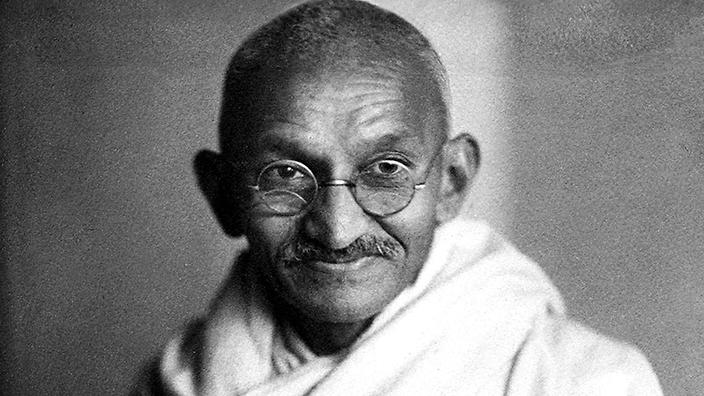 Gandhi heeft nooit de Nobelprijs voor de vrede gewonnen.In 1937, 1938, 1939, 1947 en een paar dagen voor zijn dood in 1948 werd Gandhi genomineerd voor de Nobelprijs voor de Vrede. In 1948 was dit de bedoeling, maar dat jaar werd er geen prijs uitgereikt, omdat er geen enkele levende kandidaat in aanmerking kwam dat jaar. Later, toen de Dalai Lama in 1989 de Nobelprijs voor de Vrede won, liet de voorzitter van het comité weten dat dit mede was besloten om Gandhi te eren. De Nobelprijs voor de Vrede Ieder jaar op 10 december, de sterfdag van Alfred Nobel, worden de Nobelprijzen uitgereikt. 
Ook de Nobelprijs voor de Vrede wordt dan uitgereikt. Dit is de prijs die wordt toegekend aan mensen die heel veel gedaan hebben om vrede te krijgen. Naast deze prijs krijg je ook een heel groot geldbedrag. De mensen die deze prijs krijgen, stoppen vaak het geld in hun project. Zo heeft Nelson Mandela het geld in het ANC gestopt om er een nog betere partij van te maken. Moeder Teresa stak al het geld in verbetering van de zorg voor armen. 
De jongste Nobelprijswinnaar is Malala Yousafzai. Op het moment van de uitreiking was ze 17 jaar.De Nobelprijs voor de Vrede wordt uitgereikt door het Noorse Nobelcomité. Dat comité bestaat uit 5 leden en wordt elk jaar gekozen door het Noors parlement.  Enkele Nobelprijswinnaars:Hindoeïsme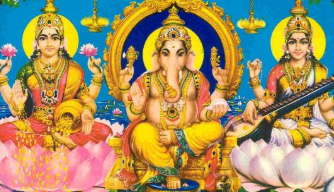 Wie is een hindoe? Een hindoe leeft volgens de regels en tradities van het hindoeïsme en gelooft in hindoegoden. Van het hindoeïsme wordt gezegd dat het de oudste - nog bestaande - godsdienst is. Het ontstond zo’n vierduizend jaar geleden in India en de heilige taal van het hindoeïsme is het Sanskriet.Wie is de hindoe god? Het hindoeïsme kent veel verschillende goden en godinnen. Elke hindoe kan zijn eigen lievelingsgod kiezen of als hij gaat bidden een god uitkiezen om zijn offers aan te geven. Er zijn wel belangrijke en minder belangrijke hindoegoden. Veel goden zijn een mix van goed en kwaad, vriendelijk en wreed, leven en dood.Brahman
Door al die verschillende goden en godinnen, lijkt het alsof hindoes geloven in meerdere goden. Maar volgens de aanhangers van het hindoeïsme zijn al deze gedaantes ontstaan uit Brahman. Dit is een oppermachtige ziel of geest zonder vaste vorm of gedaante. Maar Brahman is overal en in alles aanwezig. 
De andere goden en godinnen van het hindoeïsme staan voor de verschillende kenmerken van Brahman. De drie belangrijkste kenmerken vinden we terug in de trimurti of drie-éénheid: de goden Brahma (de schepper), Vishnu (de beschermer) en Shiva (de verwoester). 
Wat is die rode stip? Veel hindoes dragen een stip op hun voorhoofd. Dat heet een bindi. Het woord is Hindi voor ‘druppel’ of ‘stip’. Elke hindoe geeft zijn eigen betekenis aan de stip. Sommigen geloven dat het bescherming geeft. Anderen dat het helpt om meer inzicht te krijgen in jezelf. De bindi wordt ook wel tika of tikala genoemd.De bindi of tikala wordt door sommige hindoes gezien als een extra ‘oog’: het derde oog. Dit is een symbolisch oog dat naar binnen is gericht zodat je je eigen gedrag en gedachten kunt bekijken. Er zijn ook hindoes die geloven dat dit ‘oog’ hun contact met de goden is en dat ze zo een kijkje in de godenwereld kunnen nemen.Jaar Naam Toelichting 1964 Martin Luther King Voorvechter van burgerrechten 1979 Moeder Teresa Leidster van de Missionarissen van Naastenliefde 1993 Nelson Mandela & 
Frederik Willem de Klerk Voor hun inspanningen voor het vreedzaam einde van het apartheidsregime en het leggen van de funderingen voor een nieuw democratisch Zuid-Afrika.2014Malala Yousafzai Voor haar strijd tegen de onderdrukking van jongeren en voor het recht van alle kinderen op onderwijs. 